申請書の行き違いを防ぐため、FAX送信後に確認のお電話（0276-25-0055）をお願いします。※電話の受付は、休館日を除く9:00～17:15です。令和５年度　移動児童館（にこっとGO！）利用申請書申請日：　令和　 　年　　　月　　　日申請書の行き違いを防ぐため、FAX送信後に確認のお電話（0276-25-0055）をお願いします。※電話の受付は、休館日を除く9:00～17:15です。【記入例】　令和５年度　移動児童館（にこっとGO！）利用申請書申請日：　令和　 ５年　　４月　　１５日申込団体団 体 名団 体 名申込団体代表者氏名代表者氏名申込団体住　　所住　　所〒〒〒〒〒〒〒〒〒〒〒〒申込団体電話番号電話番号ＦＡＸＦＡＸＦＡＸ担 当 者氏　　名氏　　名ふりがなふりがなふりがな担 当 者電話番号電話番号実施会場会 場 名会 場 名着ぐるみが着脱できる控室の有無着ぐるみが着脱できる控室の有無着ぐるみが着脱できる控室の有無実施会場住　　所住　　所〒〒〒〒〒〒〒〒〒有 ・ 無有 ・ 無有 ・ 無実施会場電話番号電話番号有 ・ 無有 ・ 無有 ・ 無実施希望日　　時別紙「年間実施カレンダー」より日程を選んでください第１希望第１希望月　　　日（　　）月　　　日（　　）月　　　日（　　）月　　　日（　　）月　　　日（　　）：　　　～　　　：：　　　～　　　：：　　　～　　　：：　　　～　　　：：　　　～　　　：：　　　～　　　：：　　　～　　　：実施希望日　　時別紙「年間実施カレンダー」より日程を選んでください第２希望第２希望月　　　日（　　）月　　　日（　　）月　　　日（　　）月　　　日（　　）月　　　日（　　）：　　　～　　　：：　　　～　　　：：　　　～　　　：：　　　～　　　：：　　　～　　　：：　　　～　　　：：　　　～　　　：実施希望日　　時別紙「年間実施カレンダー」より日程を選んでください第３希望第３希望月　　　日（　　）月　　　日（　　）月　　　日（　　）月　　　日（　　）月　　　日（　　）：　　　～　　　：：　　　～　　　：：　　　～　　　：：　　　～　　　：：　　　～　　　：：　　　～　　　：：　　　～　　　：参　　加予定者数乳幼児小学生小学生中学生中学生高校生高校生高校生保護者保護者その他その他合計参　　加予定者数歳年年年年年年年スタッフ含むスタッフ含む名参　　加予定者数名名名名名名名名名名名名名障がい種別等級・特性＊わかる範囲でご記入ください（例：肢体不自由 上肢４～６級 ５名 / 療育手帳 重度５名）＊わかる範囲でご記入ください（例：肢体不自由 上肢４～６級 ５名 / 療育手帳 重度５名）＊わかる範囲でご記入ください（例：肢体不自由 上肢４～６級 ５名 / 療育手帳 重度５名）＊わかる範囲でご記入ください（例：肢体不自由 上肢４～６級 ５名 / 療育手帳 重度５名）＊わかる範囲でご記入ください（例：肢体不自由 上肢４～６級 ５名 / 療育手帳 重度５名）＊わかる範囲でご記入ください（例：肢体不自由 上肢４～６級 ５名 / 療育手帳 重度５名）＊わかる範囲でご記入ください（例：肢体不自由 上肢４～６級 ５名 / 療育手帳 重度５名）＊わかる範囲でご記入ください（例：肢体不自由 上肢４～６級 ５名 / 療育手帳 重度５名）＊わかる範囲でご記入ください（例：肢体不自由 上肢４～６級 ５名 / 療育手帳 重度５名）＊わかる範囲でご記入ください（例：肢体不自由 上肢４～６級 ５名 / 療育手帳 重度５名）＊わかる範囲でご記入ください（例：肢体不自由 上肢４～６級 ５名 / 療育手帳 重度５名）＊わかる範囲でご記入ください（例：肢体不自由 上肢４～６級 ５名 / 療育手帳 重度５名）＊わかる範囲でご記入ください（例：肢体不自由 上肢４～６級 ５名 / 療育手帳 重度５名）＊わかる範囲でご記入ください（例：肢体不自由 上肢４～６級 ５名 / 療育手帳 重度５名）希　　  望プログラム（　）内に第１～３希望を記入＊プログラムは、全体で４０～６０分程度です。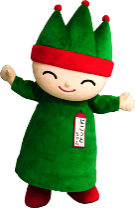 ＊すべてのプログラムに、ぐんまこどもの国児童会館キャラクター「にこっとちゃん」との記念撮影・ふれあいタイム が含まれます。＊プログラムは、全体で４０～６０分程度です。＊すべてのプログラムに、ぐんまこどもの国児童会館キャラクター「にこっとちゃん」との記念撮影・ふれあいタイム が含まれます。＊プログラムは、全体で４０～６０分程度です。＊すべてのプログラムに、ぐんまこどもの国児童会館キャラクター「にこっとちゃん」との記念撮影・ふれあいタイム が含まれます。＊プログラムは、全体で４０～６０分程度です。＊すべてのプログラムに、ぐんまこどもの国児童会館キャラクター「にこっとちゃん」との記念撮影・ふれあいタイム が含まれます。＊プログラムは、全体で４０～６０分程度です。＊すべてのプログラムに、ぐんまこどもの国児童会館キャラクター「にこっとちゃん」との記念撮影・ふれあいタイム が含まれます。＊プログラムは、全体で４０～６０分程度です。＊すべてのプログラムに、ぐんまこどもの国児童会館キャラクター「にこっとちゃん」との記念撮影・ふれあいタイム が含まれます。＊プログラムは、全体で４０～６０分程度です。＊すべてのプログラムに、ぐんまこどもの国児童会館キャラクター「にこっとちゃん」との記念撮影・ふれあいタイム が含まれます。＊プログラムは、全体で４０～６０分程度です。＊すべてのプログラムに、ぐんまこどもの国児童会館キャラクター「にこっとちゃん」との記念撮影・ふれあいタイム が含まれます。＊プログラムは、全体で４０～６０分程度です。＊すべてのプログラムに、ぐんまこどもの国児童会館キャラクター「にこっとちゃん」との記念撮影・ふれあいタイム が含まれます。＊プログラムは、全体で４０～６０分程度です。＊すべてのプログラムに、ぐんまこどもの国児童会館キャラクター「にこっとちゃん」との記念撮影・ふれあいタイム が含まれます。＊プログラムは、全体で４０～６０分程度です。＊すべてのプログラムに、ぐんまこどもの国児童会館キャラクター「にこっとちゃん」との記念撮影・ふれあいタイム が含まれます。＊プログラムは、全体で４０～６０分程度です。＊すべてのプログラムに、ぐんまこどもの国児童会館キャラクター「にこっとちゃん」との記念撮影・ふれあいタイム が含まれます。＊プログラムは、全体で４０～６０分程度です。＊すべてのプログラムに、ぐんまこどもの国児童会館キャラクター「にこっとちゃん」との記念撮影・ふれあいタイム が含まれます。＊プログラムは、全体で４０～６０分程度です。＊すべてのプログラムに、ぐんまこどもの国児童会館キャラクター「にこっとちゃん」との記念撮影・ふれあいタイム が含まれます。希　　  望プログラム（　）内に第１～３希望を記入（　）あそびサロン（　）あそびサロン（　）あそびサロン（　）あそびサロン手遊び・鑑賞（パネルシアター等）・簡単な工作等を行います手遊び・鑑賞（パネルシアター等）・簡単な工作等を行います手遊び・鑑賞（パネルシアター等）・簡単な工作等を行います手遊び・鑑賞（パネルシアター等）・簡単な工作等を行います手遊び・鑑賞（パネルシアター等）・簡単な工作等を行います手遊び・鑑賞（パネルシアター等）・簡単な工作等を行います手遊び・鑑賞（パネルシアター等）・簡単な工作等を行います手遊び・鑑賞（パネルシアター等）・簡単な工作等を行います手遊び・鑑賞（パネルシアター等）・簡単な工作等を行います手遊び・鑑賞（パネルシアター等）・簡単な工作等を行います希　　  望プログラム（　）内に第１～３希望を記入（　）音のふしぎ（　）音のふしぎ（　）音のふしぎ（　）音のふしぎストーリー仕立ての音当て遊びと楽器工作を行いますストーリー仕立ての音当て遊びと楽器工作を行いますストーリー仕立ての音当て遊びと楽器工作を行いますストーリー仕立ての音当て遊びと楽器工作を行いますストーリー仕立ての音当て遊びと楽器工作を行いますストーリー仕立ての音当て遊びと楽器工作を行いますストーリー仕立ての音当て遊びと楽器工作を行いますストーリー仕立ての音当て遊びと楽器工作を行いますストーリー仕立ての音当て遊びと楽器工作を行いますストーリー仕立ての音当て遊びと楽器工作を行います希　　  望プログラム（　）内に第１～３希望を記入（　）カプラ（　）カプラ（　）カプラ（　）カプラカプラ（白木の板）を積んだり崩したりして遊びます※床はフローリング等の平らな場所が適しますカプラ（白木の板）を積んだり崩したりして遊びます※床はフローリング等の平らな場所が適しますカプラ（白木の板）を積んだり崩したりして遊びます※床はフローリング等の平らな場所が適しますカプラ（白木の板）を積んだり崩したりして遊びます※床はフローリング等の平らな場所が適しますカプラ（白木の板）を積んだり崩したりして遊びます※床はフローリング等の平らな場所が適しますカプラ（白木の板）を積んだり崩したりして遊びます※床はフローリング等の平らな場所が適しますカプラ（白木の板）を積んだり崩したりして遊びます※床はフローリング等の平らな場所が適しますカプラ（白木の板）を積んだり崩したりして遊びます※床はフローリング等の平らな場所が適しますカプラ（白木の板）を積んだり崩したりして遊びます※床はフローリング等の平らな場所が適しますカプラ（白木の板）を積んだり崩したりして遊びます※床はフローリング等の平らな場所が適します希　　  望プログラム（　）内に第１～３希望を記入（　）集団製作（　）集団製作（　）集団製作（　）集団製作＜ハンドスタンプアート＞みんなでハンドスタンプを押して、一つの作品を作ります＜ハンドスタンプアート＞みんなでハンドスタンプを押して、一つの作品を作ります＜ハンドスタンプアート＞みんなでハンドスタンプを押して、一つの作品を作ります＜ハンドスタンプアート＞みんなでハンドスタンプを押して、一つの作品を作ります＜ハンドスタンプアート＞みんなでハンドスタンプを押して、一つの作品を作ります＜ハンドスタンプアート＞みんなでハンドスタンプを押して、一つの作品を作ります＜ハンドスタンプアート＞みんなでハンドスタンプを押して、一つの作品を作ります＜ハンドスタンプアート＞みんなでハンドスタンプを押して、一つの作品を作ります＜ハンドスタンプアート＞みんなでハンドスタンプを押して、一つの作品を作ります＜ハンドスタンプアート＞みんなでハンドスタンプを押して、一つの作品を作ります希　　  望プログラム（　）内に第１～３希望を記入（　）チャレンジゲーム（　）チャレンジゲーム（　）チャレンジゲーム（　）チャレンジゲームボッチャ等の簡単なゲームのチャレンジをします※人数に応じた活動スペースが必要ですボッチャ等の簡単なゲームのチャレンジをします※人数に応じた活動スペースが必要ですボッチャ等の簡単なゲームのチャレンジをします※人数に応じた活動スペースが必要ですボッチャ等の簡単なゲームのチャレンジをします※人数に応じた活動スペースが必要ですボッチャ等の簡単なゲームのチャレンジをします※人数に応じた活動スペースが必要ですボッチャ等の簡単なゲームのチャレンジをします※人数に応じた活動スペースが必要ですボッチャ等の簡単なゲームのチャレンジをします※人数に応じた活動スペースが必要ですボッチャ等の簡単なゲームのチャレンジをします※人数に応じた活動スペースが必要ですボッチャ等の簡単なゲームのチャレンジをします※人数に応じた活動スペースが必要ですボッチャ等の簡単なゲームのチャレンジをします※人数に応じた活動スペースが必要です特記事項＊プログラム内容等で特に希望がある場合はご記入ください。＊プログラム内容等で特に希望がある場合はご記入ください。＊プログラム内容等で特に希望がある場合はご記入ください。＊プログラム内容等で特に希望がある場合はご記入ください。＊プログラム内容等で特に希望がある場合はご記入ください。＊プログラム内容等で特に希望がある場合はご記入ください。＊プログラム内容等で特に希望がある場合はご記入ください。＊プログラム内容等で特に希望がある場合はご記入ください。＊プログラム内容等で特に希望がある場合はご記入ください。＊プログラム内容等で特に希望がある場合はご記入ください。＊プログラム内容等で特に希望がある場合はご記入ください。＊プログラム内容等で特に希望がある場合はご記入ください。＊プログラム内容等で特に希望がある場合はご記入ください。＊プログラム内容等で特に希望がある場合はご記入ください。申込団体団 体 名団 体 名ぐんまこどもの国児童会館ぐんまこどもの国児童会館ぐんまこどもの国児童会館ぐんまこどもの国児童会館ぐんまこどもの国児童会館ぐんまこどもの国児童会館ぐんまこどもの国児童会館ぐんまこどもの国児童会館ぐんまこどもの国児童会館ぐんまこどもの国児童会館ぐんまこどもの国児童会館ぐんまこどもの国児童会館申込団体代表者氏名代表者氏名にこっと　太郎にこっと　太郎にこっと　太郎にこっと　太郎にこっと　太郎にこっと　太郎にこっと　太郎にこっと　太郎にこっと　太郎にこっと　太郎にこっと　太郎にこっと　太郎申込団体住　　所住　　所〒373-0054　群馬県太田市長手町480〒373-0054　群馬県太田市長手町480〒373-0054　群馬県太田市長手町480〒373-0054　群馬県太田市長手町480〒373-0054　群馬県太田市長手町480〒373-0054　群馬県太田市長手町480〒373-0054　群馬県太田市長手町480〒373-0054　群馬県太田市長手町480〒373-0054　群馬県太田市長手町480〒373-0054　群馬県太田市長手町480〒373-0054　群馬県太田市長手町480〒373-0054　群馬県太田市長手町480申込団体電話番号電話番号　0276-25-0055　0276-25-0055　0276-25-0055　0276-25-0055ＦＡＸＦＡＸＦＡＸ　0276-25-0059　0276-25-0059　0276-25-0059　0276-25-0059　0276-25-0059担 当 者氏　　名氏　　名　にこっと　太郎　にこっと　太郎　にこっと　太郎　にこっと　太郎ふりがなふりがなふりがな　にこっと　たろう　にこっと　たろう　にこっと　たろう　にこっと　たろう　にこっと　たろう担 当 者電話番号電話番号　0276-25-0055　0276-25-0055　0276-25-0055　0276-25-0055　0276-25-0055　0276-25-0055　0276-25-0055　0276-25-0055　0276-25-0055　0276-25-0055　0276-25-0055　0276-25-0055実施会場会 場 名会 場 名　ぐんまこどもの国児童会館　多目的ホール　ぐんまこどもの国児童会館　多目的ホール　ぐんまこどもの国児童会館　多目的ホール　ぐんまこどもの国児童会館　多目的ホール　ぐんまこどもの国児童会館　多目的ホール　ぐんまこどもの国児童会館　多目的ホール　ぐんまこどもの国児童会館　多目的ホール　ぐんまこどもの国児童会館　多目的ホール　ぐんまこどもの国児童会館　多目的ホール着ぐるみが着脱できる控室の有無着ぐるみが着脱できる控室の有無着ぐるみが着脱できる控室の有無実施会場住　　所住　　所〒373-0054　群馬県太田市長手町480〒373-0054　群馬県太田市長手町480〒373-0054　群馬県太田市長手町480〒373-0054　群馬県太田市長手町480〒373-0054　群馬県太田市長手町480〒373-0054　群馬県太田市長手町480〒373-0054　群馬県太田市長手町480〒373-0054　群馬県太田市長手町480〒373-0054　群馬県太田市長手町480 ・ 無 ・ 無 ・ 無実施会場電話番号電話番号　0276-25-0055　0276-25-0055　0276-25-0055　0276-25-0055　0276-25-0055　0276-25-0055　0276-25-0055　0276-25-0055　0276-25-0055 ・ 無 ・ 無 ・ 無実施希望日　　時別紙「年間実施カレンダー」より日程を選んでください第１希望第１希望６月　　１日（ 木 ）６月　　１日（ 木 ）６月　　１日（ 木 ）６月　　１日（ 木 ）６月　　１日（ 木 ）１０：３０　～　１１：３０１０：３０　～　１１：３０１０：３０　～　１１：３０１０：３０　～　１１：３０１０：３０　～　１１：３０１０：３０　～　１１：３０１０：３０　～　１１：３０実施希望日　　時別紙「年間実施カレンダー」より日程を選んでください第２希望第２希望６月　　２日（ 金 ）６月　　２日（ 金 ）６月　　２日（ 金 ）６月　　２日（ 金 ）６月　　２日（ 金 ）１０：３０　～　１１：３０１０：３０　～　１１：３０１０：３０　～　１１：３０１０：３０　～　１１：３０１０：３０　～　１１：３０１０：３０　～　１１：３０１０：３０　～　１１：３０実施希望日　　時別紙「年間実施カレンダー」より日程を選んでください第３希望第３希望６月　　３日（ 土 ）６月　　３日（ 土 ）６月　　３日（ 土 ）６月　　３日（ 土 ）６月　　３日（ 土 ）１０：３０　～　１１：３０１０：３０　～　１１：３０１０：３０　～　１１：３０１０：３０　～　１１：３０１０：３０　～　１１：３０１０：３０　～　１１：３０１０：３０　～　１１：３０参　　加予定者数乳幼児小学生小学生中学生中学生高校生高校生高校生保護者保護者その他その他合計参　　加予定者数歳１～３年１～３年１～３年１～３年１～３年１～３年１～３年スタッフ含むスタッフ含む１５名参　　加予定者数名３名３名３名３名３名３名３名名名６名６名１５名障がい種別等級・特性＊わかる範囲でご記入ください（例：肢体不自由 上肢４～６級 ５名 / 療育手帳 重度５名）　肢体不自由 上肢４～６級 ６名 / 療育手帳 重度３名　大きい音が苦手な子どもがいます。＊わかる範囲でご記入ください（例：肢体不自由 上肢４～６級 ５名 / 療育手帳 重度５名）　肢体不自由 上肢４～６級 ６名 / 療育手帳 重度３名　大きい音が苦手な子どもがいます。＊わかる範囲でご記入ください（例：肢体不自由 上肢４～６級 ５名 / 療育手帳 重度５名）　肢体不自由 上肢４～６級 ６名 / 療育手帳 重度３名　大きい音が苦手な子どもがいます。＊わかる範囲でご記入ください（例：肢体不自由 上肢４～６級 ５名 / 療育手帳 重度５名）　肢体不自由 上肢４～６級 ６名 / 療育手帳 重度３名　大きい音が苦手な子どもがいます。＊わかる範囲でご記入ください（例：肢体不自由 上肢４～６級 ５名 / 療育手帳 重度５名）　肢体不自由 上肢４～６級 ６名 / 療育手帳 重度３名　大きい音が苦手な子どもがいます。＊わかる範囲でご記入ください（例：肢体不自由 上肢４～６級 ５名 / 療育手帳 重度５名）　肢体不自由 上肢４～６級 ６名 / 療育手帳 重度３名　大きい音が苦手な子どもがいます。＊わかる範囲でご記入ください（例：肢体不自由 上肢４～６級 ５名 / 療育手帳 重度５名）　肢体不自由 上肢４～６級 ６名 / 療育手帳 重度３名　大きい音が苦手な子どもがいます。＊わかる範囲でご記入ください（例：肢体不自由 上肢４～６級 ５名 / 療育手帳 重度５名）　肢体不自由 上肢４～６級 ６名 / 療育手帳 重度３名　大きい音が苦手な子どもがいます。＊わかる範囲でご記入ください（例：肢体不自由 上肢４～６級 ５名 / 療育手帳 重度５名）　肢体不自由 上肢４～６級 ６名 / 療育手帳 重度３名　大きい音が苦手な子どもがいます。＊わかる範囲でご記入ください（例：肢体不自由 上肢４～６級 ５名 / 療育手帳 重度５名）　肢体不自由 上肢４～６級 ６名 / 療育手帳 重度３名　大きい音が苦手な子どもがいます。＊わかる範囲でご記入ください（例：肢体不自由 上肢４～６級 ５名 / 療育手帳 重度５名）　肢体不自由 上肢４～６級 ６名 / 療育手帳 重度３名　大きい音が苦手な子どもがいます。＊わかる範囲でご記入ください（例：肢体不自由 上肢４～６級 ５名 / 療育手帳 重度５名）　肢体不自由 上肢４～６級 ６名 / 療育手帳 重度３名　大きい音が苦手な子どもがいます。＊わかる範囲でご記入ください（例：肢体不自由 上肢４～６級 ５名 / 療育手帳 重度５名）　肢体不自由 上肢４～６級 ６名 / 療育手帳 重度３名　大きい音が苦手な子どもがいます。＊わかる範囲でご記入ください（例：肢体不自由 上肢４～６級 ５名 / 療育手帳 重度５名）　肢体不自由 上肢４～６級 ６名 / 療育手帳 重度３名　大きい音が苦手な子どもがいます。希　　  望プログラム（　）内に第１～３希望を記入＊プログラムは、全体で４０～６０分程度です。＊すべてのプログラムに、ぐんまこどもの国児童会館キャラクター「にこっとちゃん」との記念撮影・ふれあいタイム が含まれます。＊プログラムは、全体で４０～６０分程度です。＊すべてのプログラムに、ぐんまこどもの国児童会館キャラクター「にこっとちゃん」との記念撮影・ふれあいタイム が含まれます。＊プログラムは、全体で４０～６０分程度です。＊すべてのプログラムに、ぐんまこどもの国児童会館キャラクター「にこっとちゃん」との記念撮影・ふれあいタイム が含まれます。＊プログラムは、全体で４０～６０分程度です。＊すべてのプログラムに、ぐんまこどもの国児童会館キャラクター「にこっとちゃん」との記念撮影・ふれあいタイム が含まれます。＊プログラムは、全体で４０～６０分程度です。＊すべてのプログラムに、ぐんまこどもの国児童会館キャラクター「にこっとちゃん」との記念撮影・ふれあいタイム が含まれます。＊プログラムは、全体で４０～６０分程度です。＊すべてのプログラムに、ぐんまこどもの国児童会館キャラクター「にこっとちゃん」との記念撮影・ふれあいタイム が含まれます。＊プログラムは、全体で４０～６０分程度です。＊すべてのプログラムに、ぐんまこどもの国児童会館キャラクター「にこっとちゃん」との記念撮影・ふれあいタイム が含まれます。＊プログラムは、全体で４０～６０分程度です。＊すべてのプログラムに、ぐんまこどもの国児童会館キャラクター「にこっとちゃん」との記念撮影・ふれあいタイム が含まれます。＊プログラムは、全体で４０～６０分程度です。＊すべてのプログラムに、ぐんまこどもの国児童会館キャラクター「にこっとちゃん」との記念撮影・ふれあいタイム が含まれます。＊プログラムは、全体で４０～６０分程度です。＊すべてのプログラムに、ぐんまこどもの国児童会館キャラクター「にこっとちゃん」との記念撮影・ふれあいタイム が含まれます。＊プログラムは、全体で４０～６０分程度です。＊すべてのプログラムに、ぐんまこどもの国児童会館キャラクター「にこっとちゃん」との記念撮影・ふれあいタイム が含まれます。＊プログラムは、全体で４０～６０分程度です。＊すべてのプログラムに、ぐんまこどもの国児童会館キャラクター「にこっとちゃん」との記念撮影・ふれあいタイム が含まれます。＊プログラムは、全体で４０～６０分程度です。＊すべてのプログラムに、ぐんまこどもの国児童会館キャラクター「にこっとちゃん」との記念撮影・ふれあいタイム が含まれます。＊プログラムは、全体で４０～６０分程度です。＊すべてのプログラムに、ぐんまこどもの国児童会館キャラクター「にこっとちゃん」との記念撮影・ふれあいタイム が含まれます。希　　  望プログラム（　）内に第１～３希望を記入（１）あそびサロン（１）あそびサロン（１）あそびサロン（１）あそびサロン手遊び・鑑賞（パネルシアター等）・簡単な工作等を行います手遊び・鑑賞（パネルシアター等）・簡単な工作等を行います手遊び・鑑賞（パネルシアター等）・簡単な工作等を行います手遊び・鑑賞（パネルシアター等）・簡単な工作等を行います手遊び・鑑賞（パネルシアター等）・簡単な工作等を行います手遊び・鑑賞（パネルシアター等）・簡単な工作等を行います手遊び・鑑賞（パネルシアター等）・簡単な工作等を行います手遊び・鑑賞（パネルシアター等）・簡単な工作等を行います手遊び・鑑賞（パネルシアター等）・簡単な工作等を行います手遊び・鑑賞（パネルシアター等）・簡単な工作等を行います希　　  望プログラム（　）内に第１～３希望を記入（　）音のふしぎ（　）音のふしぎ（　）音のふしぎ（　）音のふしぎストーリー仕立ての音当て遊びと楽器工作を行いますストーリー仕立ての音当て遊びと楽器工作を行いますストーリー仕立ての音当て遊びと楽器工作を行いますストーリー仕立ての音当て遊びと楽器工作を行いますストーリー仕立ての音当て遊びと楽器工作を行いますストーリー仕立ての音当て遊びと楽器工作を行いますストーリー仕立ての音当て遊びと楽器工作を行いますストーリー仕立ての音当て遊びと楽器工作を行いますストーリー仕立ての音当て遊びと楽器工作を行いますストーリー仕立ての音当て遊びと楽器工作を行います希　　  望プログラム（　）内に第１～３希望を記入（２）カプラ（２）カプラ（２）カプラ（２）カプラカプラ（白木の板）を積んだり崩したりして遊びます※床はフローリング等の平らな場所が適しますカプラ（白木の板）を積んだり崩したりして遊びます※床はフローリング等の平らな場所が適しますカプラ（白木の板）を積んだり崩したりして遊びます※床はフローリング等の平らな場所が適しますカプラ（白木の板）を積んだり崩したりして遊びます※床はフローリング等の平らな場所が適しますカプラ（白木の板）を積んだり崩したりして遊びます※床はフローリング等の平らな場所が適しますカプラ（白木の板）を積んだり崩したりして遊びます※床はフローリング等の平らな場所が適しますカプラ（白木の板）を積んだり崩したりして遊びます※床はフローリング等の平らな場所が適しますカプラ（白木の板）を積んだり崩したりして遊びます※床はフローリング等の平らな場所が適しますカプラ（白木の板）を積んだり崩したりして遊びます※床はフローリング等の平らな場所が適しますカプラ（白木の板）を積んだり崩したりして遊びます※床はフローリング等の平らな場所が適します希　　  望プログラム（　）内に第１～３希望を記入（３）集団製作（３）集団製作（３）集団製作（３）集団製作＜ハンドスタンプアート＞みんなでハンドスタンプを押して、一つの作品を作ります＜ハンドスタンプアート＞みんなでハンドスタンプを押して、一つの作品を作ります＜ハンドスタンプアート＞みんなでハンドスタンプを押して、一つの作品を作ります＜ハンドスタンプアート＞みんなでハンドスタンプを押して、一つの作品を作ります＜ハンドスタンプアート＞みんなでハンドスタンプを押して、一つの作品を作ります＜ハンドスタンプアート＞みんなでハンドスタンプを押して、一つの作品を作ります＜ハンドスタンプアート＞みんなでハンドスタンプを押して、一つの作品を作ります＜ハンドスタンプアート＞みんなでハンドスタンプを押して、一つの作品を作ります＜ハンドスタンプアート＞みんなでハンドスタンプを押して、一つの作品を作ります＜ハンドスタンプアート＞みんなでハンドスタンプを押して、一つの作品を作ります希　　  望プログラム（　）内に第１～３希望を記入（　）チャレンジゲーム（　）チャレンジゲーム（　）チャレンジゲーム（　）チャレンジゲームボッチャ等の簡単なゲームのチャレンジをします※人数に応じた活動スペースが必要ですボッチャ等の簡単なゲームのチャレンジをします※人数に応じた活動スペースが必要ですボッチャ等の簡単なゲームのチャレンジをします※人数に応じた活動スペースが必要ですボッチャ等の簡単なゲームのチャレンジをします※人数に応じた活動スペースが必要ですボッチャ等の簡単なゲームのチャレンジをします※人数に応じた活動スペースが必要ですボッチャ等の簡単なゲームのチャレンジをします※人数に応じた活動スペースが必要ですボッチャ等の簡単なゲームのチャレンジをします※人数に応じた活動スペースが必要ですボッチャ等の簡単なゲームのチャレンジをします※人数に応じた活動スペースが必要ですボッチャ等の簡単なゲームのチャレンジをします※人数に応じた活動スペースが必要ですボッチャ等の簡単なゲームのチャレンジをします※人数に応じた活動スペースが必要です特記事項＊プログラム内容等で特に希望がある場合はご記入ください。＊プログラム内容等で特に希望がある場合はご記入ください。＊プログラム内容等で特に希望がある場合はご記入ください。＊プログラム内容等で特に希望がある場合はご記入ください。＊プログラム内容等で特に希望がある場合はご記入ください。＊プログラム内容等で特に希望がある場合はご記入ください。＊プログラム内容等で特に希望がある場合はご記入ください。＊プログラム内容等で特に希望がある場合はご記入ください。＊プログラム内容等で特に希望がある場合はご記入ください。＊プログラム内容等で特に希望がある場合はご記入ください。＊プログラム内容等で特に希望がある場合はご記入ください。＊プログラム内容等で特に希望がある場合はご記入ください。＊プログラム内容等で特に希望がある場合はご記入ください。＊プログラム内容等で特に希望がある場合はご記入ください。